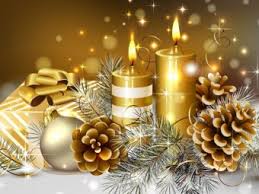 Rolada z kurczaka z omletem…………………………………………..37,-/kgRolada schabowa ze szpinakiem……………………………………….48,-/kgRolada cielęca z pistacją………….…………………………………….58,-/kgRolada z boczku………………………………………………………...39,-/kgRolada z boczku z pieczarką……………………………………………43,-/kgRolada z boczku z kaparami……………………………………………43,-/kgRolada z indyka z owocami…………………………………………….41,-/kgPasztet z fileta drobiowego z pistacją i morelą…………………………43,-/kgPasztet Babuni z rodzynką……………………………………………...41,-/kgSchab pieczony………………………………………………………….45,-/kgKarkówka pieczona……………………………………………………..41,-/kgGolonka faszerowana…………………………………………………...33,-/kgKurczak faszerowany…………………………………………………...41,-/kgGalantyna z kaczki……………………………………………………...58,-/kgTerrina z kaczki i kurczaka……………………………………………..53,-/kgKlops pieczony wieprzowy……………………………………………..35,-/kgPieczeń z boczku i kury…………………………………………………38,-/kgKarp faszerowany……………………………………………………….80,-/kgSzczupak faszerowany…………………………………………………..95,-/kgSosy  100g/ 5zł- tatarski           - musztardowo-ziołowy        - borówkowo-chrzanowyZamówienia przyjmujemy do dnia: 17.12.2020  i  31.12.2020TEL. 727004501          857180853          506140947                 SERDECZNIE   ZAPRASZAMY